Wellcome Trust Institutional Translational Partnership Award (iTPA)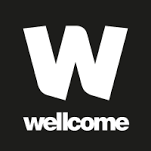 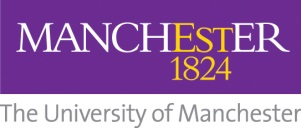 University of ManchesterAccess To Expertise (A2E) 2019Before applying, please read the Application Brief (2019). Applications that do not conform to the brief will be rejected.It is highly recommended that you contact your named ‘Expert’ and have discussions prior to submission to ensure they would be ready to start on time, should your application be successful.Application process:Notify your Research Support Manager/Officer of your intention to submit an application to A2E at the earliest opportunity.Complete the application form in the template provided (page 2) in Verdana point 10 and 2.5cm margins.Applicants must complete ALL sections and not exceed 2 pages.Complete the Budget Sheet (page 3) in the template provided, outlining your proposed expenditures. This must be signed by the PI, Research Support Manager/Officer and Head of School/Division.Applicants will be notified of the outcome by end of May 2019.Projects will be expected to start in early June N.B. We expect all projects to start by 1st Sept 2019. Due to the short nature of the grants, no-cost extensions will not be supported.NOT TO BE SHARED EXTERNALLYWT ITPA Access To Expertise Budget Sheet (Internal Applicants Only)The proposal needs to be fully costed by your Research Support Manager, please notify them in advance of your intention to submit an application to this scheme.Please note, this funding is for 100% Directly Incurred costs only, up to £25,000Project Title: ____________________________________________________Reference: _____________Lead PI Name: ___________________________________________________Lead Collaborator/Expert Name: _____________________________________I confirm that this has the approval of the School/Institute:WT iTPA ‘Access to Expertise’ Award: Application form 2019WT iTPA ‘Access to Expertise’ Award: Application form 2019WT iTPA ‘Access to Expertise’ Award: Application form 2019WT iTPA ‘Access to Expertise’ Award: Application form 2019WT iTPA ‘Access to Expertise’ Award: Application form 2019WT iTPA ‘Access to Expertise’ Award: Application form 2019PI detailsPI detailsPI detailsPI detailsPI detailsPI detailsNameSchoolDomainContact InfoOngoing Project details [insert details of the project that this A2E application is intending to support]Ongoing Project details [insert details of the project that this A2E application is intending to support]Ongoing Project details [insert details of the project that this A2E application is intending to support]Ongoing Project details [insert details of the project that this A2E application is intending to support]Ongoing Project details [insert details of the project that this A2E application is intending to support]Ongoing Project details [insert details of the project that this A2E application is intending to support]TitleResearch funder(s) (e.g. Wellcome Trust, MRC, BBSRC etc.)Research funder(s) (e.g. Wellcome Trust, MRC, BBSRC etc.)Access to ExpertiseAccess to ExpertiseAccess to ExpertiseAccess to ExpertiseAccess to ExpertiseAccess to ExpertiseProposed start date and project durationProposed start date and project durationProposed start date and project durationTotal funds requiredTotal funds requiredTotal funds requiredPlease describe where on the Translational Research Continuum your current research/project sits, and where does it aim to go? (e.g. D1 to D2, or T2 to T3)Please describe where on the Translational Research Continuum your current research/project sits, and where does it aim to go? (e.g. D1 to D2, or T2 to T3)Please describe where on the Translational Research Continuum your current research/project sits, and where does it aim to go? (e.g. D1 to D2, or T2 to T3)Please describe where on the Translational Research Continuum your current research/project sits, and where does it aim to go? (e.g. D1 to D2, or T2 to T3)Please describe where on the Translational Research Continuum your current research/project sits, and where does it aim to go? (e.g. D1 to D2, or T2 to T3)Please describe where on the Translational Research Continuum your current research/project sits, and where does it aim to go? (e.g. D1 to D2, or T2 to T3)What is the specific hurdle/bottleneck that you need to overcome?What is the specific hurdle/bottleneck that you need to overcome?What is the specific hurdle/bottleneck that you need to overcome?What is the specific hurdle/bottleneck that you need to overcome?What is the specific hurdle/bottleneck that you need to overcome?What is the specific hurdle/bottleneck that you need to overcome?How do you intend to use the funds to do this?How do you intend to use the funds to do this?How do you intend to use the funds to do this?How do you intend to use the funds to do this?How do you intend to use the funds to do this?How do you intend to use the funds to do this?Please give an indication of the project timeline and a brief list of key milestones Please give an indication of the project timeline and a brief list of key milestones Please give an indication of the project timeline and a brief list of key milestones Please give an indication of the project timeline and a brief list of key milestones Please give an indication of the project timeline and a brief list of key milestones Please give an indication of the project timeline and a brief list of key milestones Please give an indication of the feasibility of the approach (e.g. key challenges)Please give an indication of the feasibility of the approach (e.g. key challenges)Please give an indication of the feasibility of the approach (e.g. key challenges)Please give an indication of the feasibility of the approach (e.g. key challenges)Please give an indication of the feasibility of the approach (e.g. key challenges)Please give an indication of the feasibility of the approach (e.g. key challenges)Have you already sourced the expertise required?Have you already sourced the expertise required?Have you already sourced the expertise required?Have you already sourced the expertise required?YesNoIf Yes, please provide details, including their availability and a potential ‘back up’:If Yes, please provide details, including their availability and a potential ‘back up’:If Yes, please provide details, including their availability and a potential ‘back up’:If Yes, please provide details, including their availability and a potential ‘back up’:If Yes, please provide details, including their availability and a potential ‘back up’:If Yes, please provide details, including their availability and a potential ‘back up’:If No, please outline reasons and include a plan to source the expertise:If No, please outline reasons and include a plan to source the expertise:If No, please outline reasons and include a plan to source the expertise:If No, please outline reasons and include a plan to source the expertise:If No, please outline reasons and include a plan to source the expertise:If No, please outline reasons and include a plan to source the expertise:How will access to this expertise move the project/research along the translational research continuum?How will access to this expertise move the project/research along the translational research continuum?How will access to this expertise move the project/research along the translational research continuum?How will access to this expertise move the project/research along the translational research continuum?How will access to this expertise move the project/research along the translational research continuum?How will access to this expertise move the project/research along the translational research continuum?Please outline a brief plan for follow on studies, potential industry collaborations and further funding, including targeted funding schemes and deadlinesPlease outline a brief plan for follow on studies, potential industry collaborations and further funding, including targeted funding schemes and deadlinesPlease outline a brief plan for follow on studies, potential industry collaborations and further funding, including targeted funding schemes and deadlinesPlease outline a brief plan for follow on studies, potential industry collaborations and further funding, including targeted funding schemes and deadlinesPlease outline a brief plan for follow on studies, potential industry collaborations and further funding, including targeted funding schemes and deadlinesPlease outline a brief plan for follow on studies, potential industry collaborations and further funding, including targeted funding schemes and deadlinesProject CostsProject CostsProject CostsDirectly Incurred (DI)Directly Incurred (DI)Directly Incurred (DI)FundBreakdown and description/detailCost (£)StaffConsumablesOther (please specify)Total DI Costs:Total DI Costs:Directly Allocated Costs (DA)Directly Allocated Costs (DA)InvestigatorInvestigatorEstatesEstatesIndirect costsIndirect costsTotal DA costs:Total DA costs:This proposal is submitted by Principal Investigator:This proposal is submitted by Principal Investigator:This proposal is submitted by Principal Investigator:(Date)(Print name)(Sign here)Costs authorised by Principal Investigator’s Research Support Manager:Costs authorised by Principal Investigator’s Research Support Manager:Costs authorised by Principal Investigator’s Research Support Manager:(Date)(Print name)(Sign here)Costs authorised by Principal Investigator’s Head of School/Division:Costs authorised by Principal Investigator’s Head of School/Division:Costs authorised by Principal Investigator’s Head of School/Division:(Date)(Print name)(Sign here)